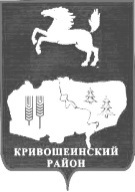 АДМИНИСТРАЦИЯ КРИВОШЕИНСКОГО РАЙОНАПОСТАНОВЛЕНИЕ04.02.2015									                   № 48с. КривошеиноТомской областиВ связи с изменением в 2014 году объёмов финансирования на реализацию мероприятий муниципальной программы «Развитие инфраструктуры общего и дополнительного образования Кривошеинского района на 2013-2015 годы»ПОСТАНОВЛЯЮ:Внести в постановление Администрации Кривошеинского района от 05.03.2013№158 «Об утверждении муниципальной программы «Развитие инфраструктуры общего и дополнительного образования Кривошеинского района на 2013-2015 годы» (далее программа) следующие изменения и дополнения:1.1. В  Паспорте Программы  раздел «Объём и источники финансирования» изложить в следующей редакции:1.2.  Раздел 3 «Перечень программных мероприятий и объектов Программы» изложить в новой редакции согласно приложению к настоящему постановлению.Настоящее постановление вступает в силу с даты его подписания.Настоящее постановление подлежит опубликованию в Сборнике нормативных актов и размещению в сети Интернет на официальном сайте муниципального образования Кривошеинский район.Контроль за исполнением настоящего постановления возложить  на заместителя Главы муниципального образования по вопросам ЖКХ, строительства, транспорта, связи, ГО и ЧС и социальным вопросам.Глава Кривошеинского района(Глава Администрации)							А.В.РазумниковКустова М.Ф., 2-19-74Направлено:Прокуратура, Архипов А.М., Кондратьев Д.В., Управление финансов, Управление образования, ОУ-6, ЦМБСборникПриложение к постановлениюот 04.02.2015 № 483. Перечень программных мероприятий и объектов Программы О внесении изменений и дополнений в постановление Администрации Кривошеинского района от 05.03.2013 № 158 «Об утверждении муниципальной программы «Развитие инфраструктуры общего и дополнительного образования Кривошеинского района на 2013-2015 годы».Объём и источники финансирования (с детализацией по годам реализации Программы, тыс. рублей)ИсточникиВсего2013 год2014 год 2015 год (прогноз)Объём и источники финансирования (с детализацией по годам реализации Программы, тыс. рублей)Областной бюджет29923,627373,41100,21450,0Объём и источники финансирования (с детализацией по годам реализации Программы, тыс. рублей)Местный бюджет12198,64226,84721,83250,0Объём и источники финансирования (с детализацией по годам реализации Программы, тыс. рублей)Всего по источникам42122,231600,25822,04700,0№ п/пНаименование цели, задачи, мероприятия ПрограммыСрок исполненияОбъём финансирования (тыс. рублей)В том числе за счёт средствВ том числе за счёт средствВ том числе за счёт средствВ том числе за счёт средствОтветстве-нные исполни-телиПоказа-тели результата мероприятия№ п/пНаименование цели, задачи, мероприятия ПрограммыСрок исполненияОбъём финансирования (тыс. рублей)Федерального бюджета (по согласованию)Областного бюджета (по согласованию)Местного бюджетаВнебюджетных источниковОтветстве-нные исполни-телиПоказа-тели результата мероприятия12345678910Цель Программы: развитие инфраструктуры, обеспечивающей доступ к получению общего образованияЦель Программы: развитие инфраструктуры, обеспечивающей доступ к получению общего образованияЦель Программы: развитие инфраструктуры, обеспечивающей доступ к получению общего образованияЦель Программы: развитие инфраструктуры, обеспечивающей доступ к получению общего образованияЦель Программы: развитие инфраструктуры, обеспечивающей доступ к получению общего образованияЦель Программы: развитие инфраструктуры, обеспечивающей доступ к получению общего образованияЦель Программы: развитие инфраструктуры, обеспечивающей доступ к получению общего образованияЦель Программы: развитие инфраструктуры, обеспечивающей доступ к получению общего образованияЦель Программы: развитие инфраструктуры, обеспечивающей доступ к получению общего образования1.Задача 1. Создание современной инфраструктуры общего образованияЗадача 1. Создание современной инфраструктуры общего образованияЗадача 1. Создание современной инфраструктуры общего образованияЗадача 1. Создание современной инфраструктуры общего образованияЗадача 1. Создание современной инфраструктуры общего образованияЗадача 1. Создание современной инфраструктуры общего образованияЗадача 1. Создание современной инфраструктуры общего образованияЗадача 1. Создание современной инфраструктуры общего образованияЗадача 1. Создание современной инфраструктуры общего образованияМероприятие 1.Проведение комплексного капитального  и текущего ремонтов образовательных учрежденийОбъекты:1.1.МБОУ «Кривошеинская СОШ»2013 год15563,8013851,81712,00ОУ1.2.Филиал начального общего образования МБОУ «Кривошеинская СОШ» в с. Жуково2013 год15024,0013521,61502,40ОУ1.3.МБОУ «Красноярская СОШ», проведение работ по благоустройству    2014 год474,800474,80ОУ1.4.МБОУДО «ДШИ», обустройство тёплых туалетов2014 год184,20000184,2000ОУ 1.5.Текущий ремонт помещений образовательных учреждений2014 год500,000500,00ОУИТОГО по мероприятию 131746,8027373,44373,402.Мероприятие 2.Создание безопасных условий для организации образовательного процесса, укрепление материальной базыОбъекты:2.1.МБОУ «Кривошеинская СОШ», организация стройконтроля на объекте капитального ремонта в с. Жуково2014 год99,9900099,9900ОУ2.2.МБОУ «Кривошеинская СОШ», монтаж охранно-пожарной сигнализации, системы оповещения и управления эвакуацией 2014 год169,800169,80ОУ2.3.МБОУ «Белобугорская ООШ», приобретение бытовой техники2014 год22,00022,00ОУИТОГО по мероприятию 2291,7900291,7903.Мероприятие 3.Внедрение энергосберегающих технологийОбъекты:3.1.МБОУ «Красноярская СОШ», замена глубинного насоса2014 год46,00046,00ОУ3.2.МБОУ «Красноярская СОШ», приобретение монтаж оборудования для  водоочистки2014 год383,000383,00ОУ3.3.МБОУ «Кривошеинская СОШ», ремонт водопровода2014 год110,20000110,2000ОУ3.4.МБОУ «Иштанская ООШ», замена теплосчётчика2014 год99,50099,50ОУ3.5.МБОУ «Малиновская ООШ», замена теплосчётчика2014 год99,50099,50ОУ3.6.МБОУ «Новокривошеинская ООШ», замена теплосчётчика2014 год93,5300093,5300ОУ3.7.МБОУДО «ДДТ», замена теплосчётчика2014 год90,7320090,7320ОУ3.8.МБДОУ «Колосок», замена теплосчётчика2014 год89,00089,00ОУИТОГО по мероприятию  31011,5001011,504.Мероприятие 4 Обследование зданий общеобразовательных учреждений и подготовка проектно-сметной документации производства ремонтных работ.Объекты:4.1.МБОУ «Пудовская СОШ»2013 год179,200179,20ОУАкт обследования2014 год664,900664,90Проектно-сметная документация4.2.МБОУ «Кривошеинская СОШ»2013 год833,200833,20ОУПроектно-сметная документация4.2.МБОУ «Кривошеинская СОШ»201415,00015,00ОУПроектно-сметная документация4.3.МБОУ «Новокривошеинская ООШ»2015 год600,000600,00ОУАкт обследования4.4.МБОУ «Петровская ООШ»2015 год600,000600,00ОУАкт обследования4.5.МБОУ «Малиновская ООШ»2015 год600,000600,00ОУАкт обследованияИТОГО по мероприятию  43492,3003492,305.Мероприятие 5.Приобретение автомобильного транспорта, соответствующего требованиям безопасности, для общеобразовательных учрежденийОбъекты:5.1.МБОУ «Кривошеинская СОШ»2014 год1450,00725,0725,00ОУ5.1.МБОУ «Кривошеинская СОШ»2015 год1450,00725,0725,00ОУ5.2.МКОУ «Петровская ООШ»2014 год750,40375,2375,20ОУ5.3.МБОУ «Иштанская СОШ2015 год1450,00725,0725,00ОУ5.4.Приобретение тахографов, автошин, систем ГЛОНАСС2014479,400479,40ОУИТОГО по мероприятию 55579,802550,23029,60